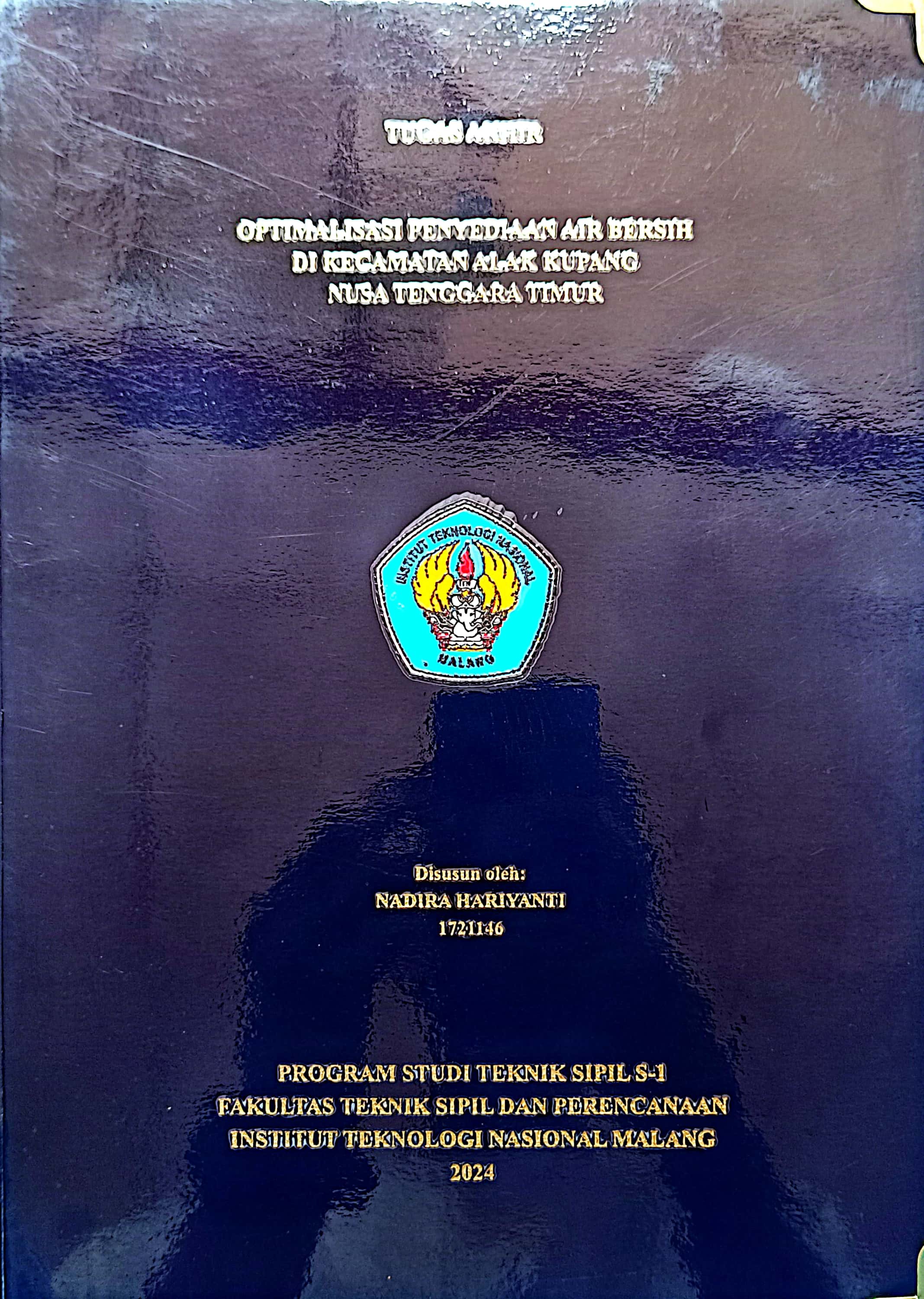 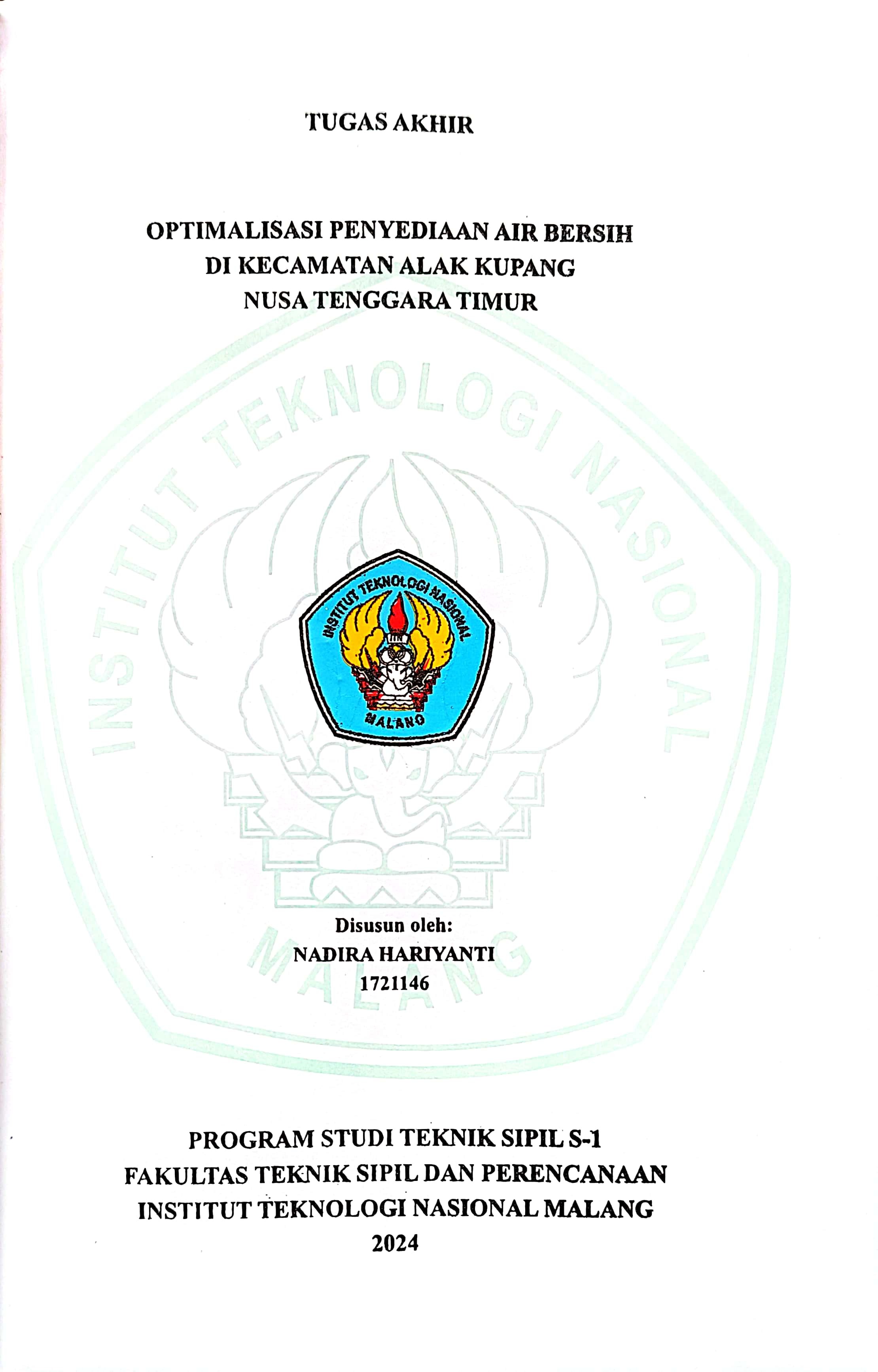 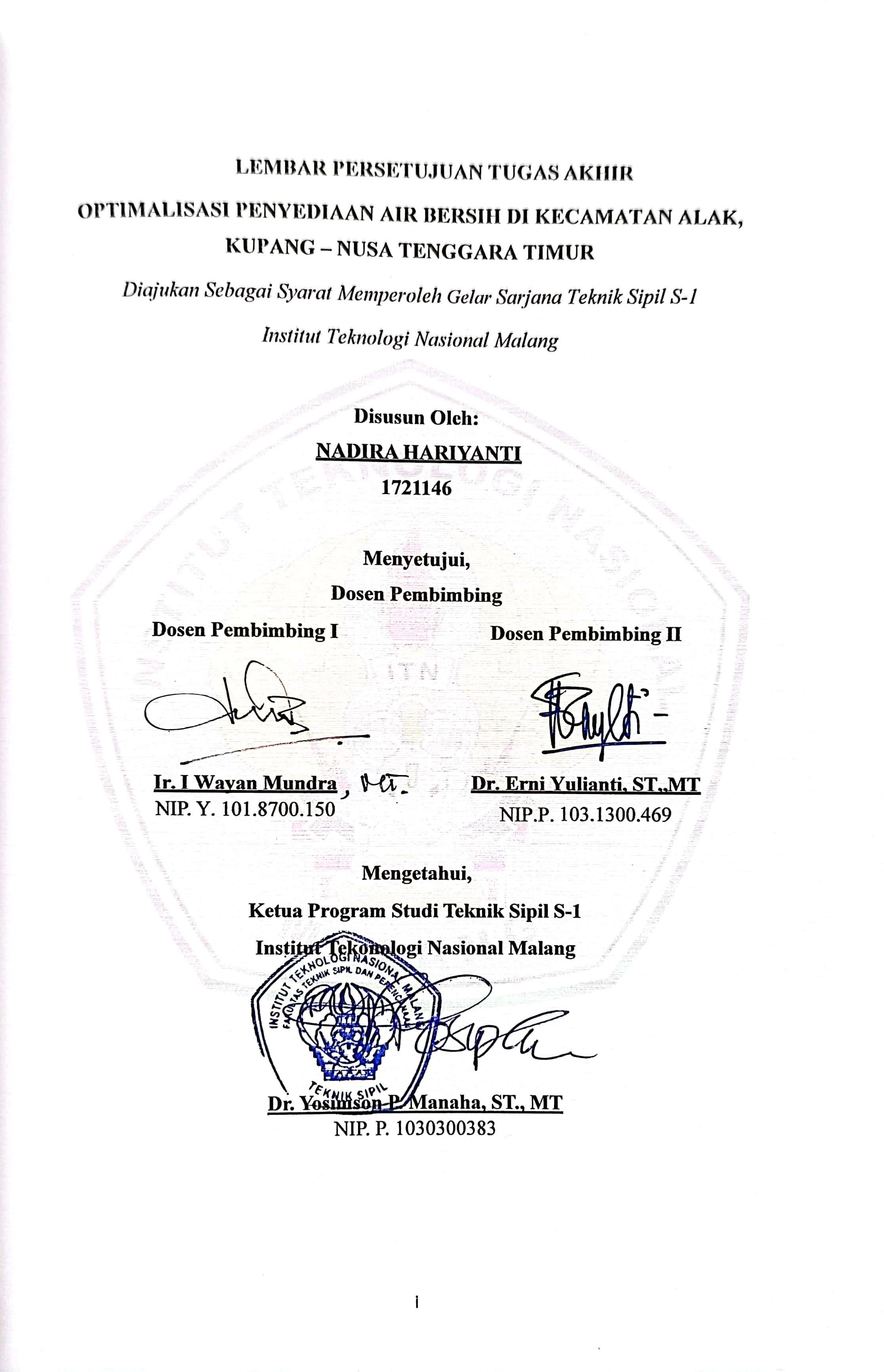 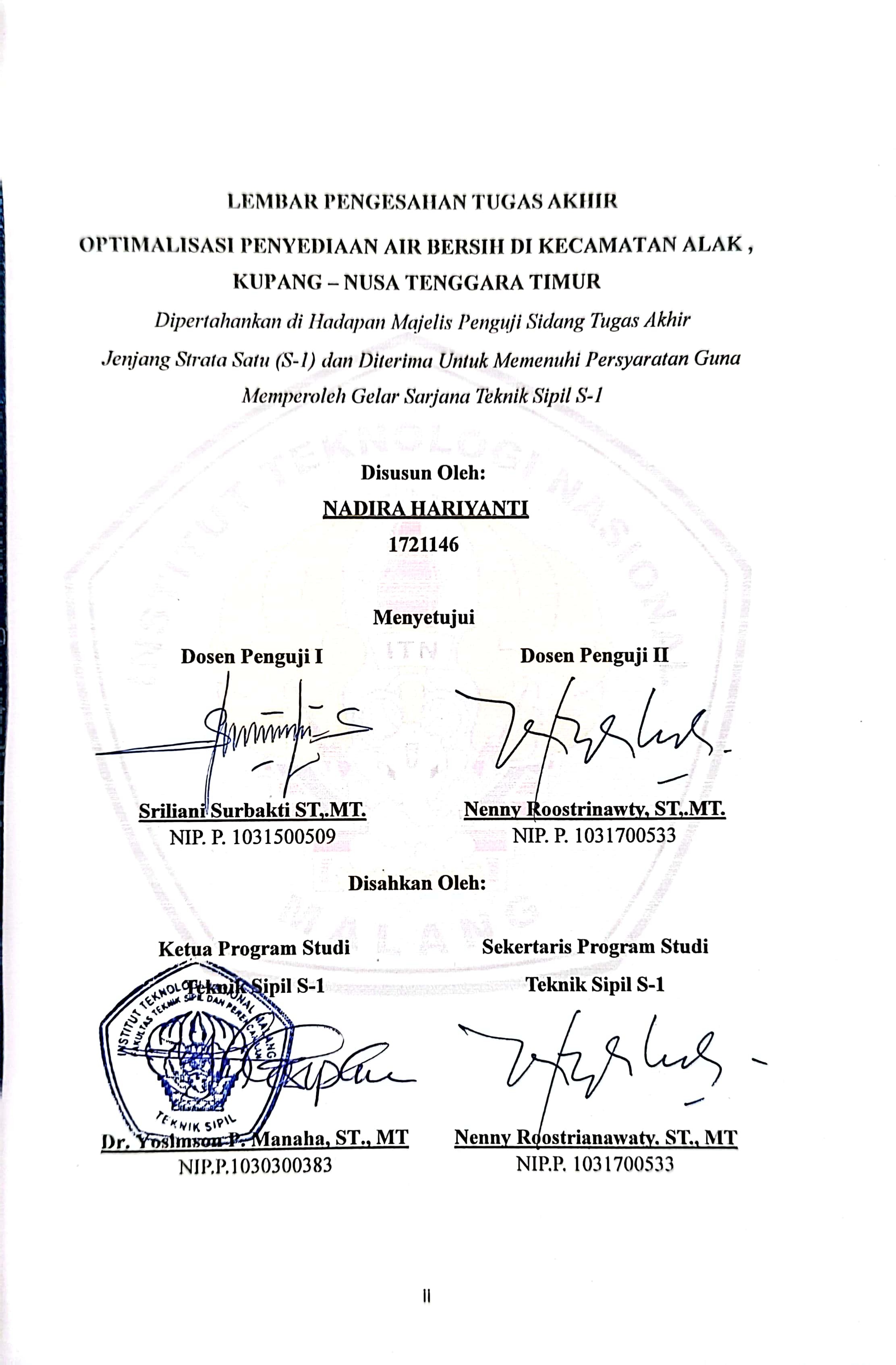 KATA PENGANTAR Dengan mengucap puji syukur Kehadirat Tuhan Yang Maha Esa karena atas berkat dan anugrah-Nya, sehingga penyusun dapat menyelesaikan Tugas Akhir dengan tujuan untuk memenuhi persyaratan dalam memperoleh gelar sarjana Teknik Sipil (S-1), di Program Studi Teknik Sipil S-1, Fakultas Teknik Sipil dan Perencanaan, Institut Teknologi Nasional Malang.Dalam proses penyelesaian Tugas Akhir ini , penyusun mengucapkan banyak terima kasih kepada :Bapak Awan Uji Krismanto, ST., MT., Ph.D, selaku Rektor ITN   MalangBapak Dr. Yosimson P. M.,ST,MT Selaku Ketua Program Studi Teknik Sipil S-1Bapak Ir.I Wayan Mundra.,MT. Selaku Dosen Pembimbing IIbu Dr. Erni Yulianti.,ST.,MT.  Selaku Dosen Pembimbing IIPenyusun menyadari bahwa pada Tugas Akhir ini mungkin masih banyak kekurangan maupun kesalahan. Oleh karena itu, penyusun selalu mengharapkan saran, petunjuk, kritik dan bimbingan yang bersifat membangun, demi kelanjutan kami selanjutnya.Malang,     Maret 2024 Penyusun DAFTAR ISILEMBAR PERSETUJUAN	iLEMBAR PENGESAHAN	iiLEMBAR KEASLIAN	iiiKATA PENGANTAR	ivDAFTAR ISI	vDAFTAR GAMBAR	viiiDAFTAR TABEL	ixBAB I PENDAHULUAN	11.1 Latar Belakang	11.2 Rumusan Masalah	21.3 Batasan Masalah	21.4 Tujuan Penelitian	21.5 Manfaat Penelitian	31.6 Lokasi Studi	3BAB II LANDASAN TEORI	62.1 Studi Literatur	62.2 Pengetian Air Bersih, Sumber Air Baku dan Kebutuhan Air Bersih	72.2.1 Pengertian Air Bersih	72.2.2 Kebutuhan Air Bersih	82.3 Infrastruktur Air Bersih	122.4 Proyeksi Pertumbuhan Jumlah Penduduk	142.5 Hidrolika Perpipaan	152.5.1 Kecepatan Aliran	152.5.2 Hukum Bernoulli	152.5.3 Hukum Kontinuitas	172.5.4 Kehilangan Tinggi Energi (Head Loss)	182.5.5 Sistem Pengaliran	212.6 Aplikasi Program WaterCAD	22BAB III METODOLOGI PERENCANAAN	243.1 Metode Pengumpulan Data	243.2 Metode Pengelola Data	243.3 Gambaran Kondisi Eksisting	27BAB IV HASIL DAN PEMBAHASAN	294.1 Analisis Proyeksi Jumlah Penduduk Yang Sudah Terlayani	294.2 Uji kesesuaian Metode Proyeksi Jumlah Penduduk	324.3 Perhitungan Kebutuhan Air Bersih	344.3.1 Kebutuhan Air Domestik	344.3.2 Kebutuhan Air Non Domestik	344.3.3 Kehilangan Air	344.3.4 Perhitungan Kebutuhan Air	344.4 Perhitungan kebutuhan air pada tahun 2021 – 2030 jumlah penduduk yang belum terlayani	364.5 Uji kesesuaian metode Proyeksi jumlah penduduk yang belum terlayani	374.6 Analisis Kapasitas Reservoir	434.7 Analisa Jaringan Distribusi Air Bersih Dengan Menggunakan SoftwarWaterCad	464.8 Simulasi Pada Jaringan Air Bersih Pipa Pengembangan	494.8.1 Simulasi Alternatif 1	494.8.2 Simulasi Alternatif 2	524.8.3 Simulasi Alternatif 3	564.9 Alternatif Yang Dipilih Dari 3 Simulasi Pada Jaringan Air Bersih	60BAB V KESIMPULAN DAN SARAN	645.1 Kesimpulan	645.2 Saran	64DAFTAR PUSTAKA……………………………………………………………..66 DAFTAR GAMBARGambar 1. 1 Peta Wilayah Administrasi  Kecamatan Alak	4Gambar 1. 2 Peta Daerah Layanan di Kecamatan Alak	5Gambar 2. 1 Diagram Energi dan Garis Tekanan	16Gambar 2. 2 Garis Tenaga dan Tekanan pada zat cair ideal	17Gambar 2. 3 Tabung Aliran untuk menurunkan persamaan kontinuitas	17Gambar 2. 4 Pesamaan Kontinuitas pada pipa bercabang	18Gambar 2. 5 Perbesaran Penampang Pipa	19Gambar 2. 6 Penyempitan Penampang pipa	20Gambar 2. 7 Belokan pda pipa	20Gambar 3. 1 Bagan Alir Optimalisasi Penyediaan Air Bersih Di Kec Alak Kupang-NusaTenggaraTimur	26Gambar 3. 2 Peta Kondisi Eksisting Jaringan Distribusi Air Bersih	28Gambar 4. 1 Grafik Simulasi kebutuhan air dengan jam puncak	45Gambar 4. 2 Sketsa Reservoir	46Gambar 4. 3 Hasil Analisa Jaringan Perpipaan Menggunakan Watercad	48 DAFTAR TABELTabel 2. 1 Penelitian Terdahulu	6Tabel 2. 2 Kategori Tingkat Pelayanan Air Minum	8Tabel 2. 3 Tingkat Pemakaian Air Non Rumah Tangga	10Tabel 2. 4 Load Faktor dari Fluktuasi	12Tabel 2. 5 Nilai K’ sebagai fungsi dari 𝛼	20Tabel 2. 6 Nilai kb Sebagai Fungsi Sudut Belokan	21Tabel 4. 1 Data Jumlah Penduduk Kecamatan Alak selama 5 Tahun Terakhir	29Tabel 4. 2 Rata-Rata Persentase Pertumbuhan Penduduk	29Tabel 4.3 Proyeksi Pertumbuhan Penduduk dengan Metode Aritmatika	30Tabel 4. 4 Proyeksi Pertumbuhan Penduduk dengan Metode Geometrik	31Tabel 4. 5 Proyeksi Pertumbuhan Penduduk dengan Metode Ekponensial	31Tabel 4. 6 Pertumbuhan Penduduk Dengan Beberapa Metode	32Tabel 4. 7 Uji Kesesuaian Metode Proyeksi Geometrik	33Tabel 4. 8 Uji Kesesuaian Metode Aritmatik	33Tabel 4. 9 Uji Kesesuaian Metode Eksponensial	33Tabel 4. 10 Data jumlah penduduk yang belum terlayani air bersih	36Tabel 4. 11 Analisa dengan metode aritmatika	37Tabel 4. 12 Analisa dengan metode geometric	37Tabel 4. 13 Analisa dengan metode ekponensial	38Tabel 4. 14 Uji Kesesuaian Metode Proyeksi Aritmatika	39Tabel 4. 15 Uji Kesesuaian Metode Proyeksi Geometrik	39Tabel 4. 16 Uji Kesesuaian Metode Eksponensial	39Tabel 4. 17 Pertumbuhan Penduduk Dengan Beberapa Metode	40Tabel 4. 18 Proyeksi Kebutuhan Air Bersih Kecamatan Alak 2020-2030	41Tabel 4. 19 Proyeksi Kebutuhan Air Bersih Pelanggan Tidak terlayani Kecamatan Alak 2020-2030	42Tabel 4. 20 Faktor Pengalian (Load Factor) Terhadap Air Bersih	43Tabel 4. 21 Fluktuasi Pemakaian Air Kecamatan Alak	44Tabel 4. 22 Analisa Tekanan Tiap Simpul Pukul 00.00	49Tabel 4. 23 Headloss pada pukul 00.00	50Tabel 4. 24 Analisa Tekanan Tiap Simpul Pukul 06.00	51Tabel 4. 25 Headloss pada pukul 06.00	51Tabel 4. 26 Analisa Tekanan Tiap Simpul Pukul 00.00	52Tabel 4. 27 Headloss pada pukul 00.00	53Tabel 4. 28 Analisa Tekanan Tiap Simpul Pukul 06.00	54Tabel 4. 29 Headloss pada pukul 06.00	55Tabel 4. 30 Analisa Tekanan Tiap Simpul Pukul 00.00	56Tabel 4. 31 Headloss pada pukul 00.00	57Tabel 4. 32 Analisa Tekanan Tiap Simpul Pukul 06.00	58Tabel 4. 33 Headloss pada pukul 00.00	59Tabel 4. 34 Analisa Tekanan Tiap Simpul Pukul 00.00	60Tabel 4. 35 Headloss pada pukul 00.00	61Tabel 4. 36 Analisa Tekanan Tiap Simpul Pukul 06.00	62Tabel 4. 37 Headloss pada pukul 06.00	63KATA PENGANTAR Dengan mengucap puji syukur Kehadirat Tuhan Yang Maha Esa karena atas berkat dan anugrah-Nya, sehingga penyusun dapat menyelesaikan Tugas Akhir dengan tujuan untuk memenuhi persyaratan dalam memperoleh gelar sarjana Teknik Sipil (S-1), di Program Studi Teknik Sipil S-1, Fakultas Teknik Sipil dan Perencanaan, Institut Teknologi Nasional Malang.Dalam proses penyelesaian Tugas Akhir ini , penyusun mengucapkan banyak terima kasih kepada :Bapak Awan Uji Krismanto, ST., MT., Ph.D, selaku Rektor ITN   MalangBapak Dr. Yosimson P. M.,ST,MT Selaku Ketua Program Studi Teknik Sipil S-1Bapak Ir.I Wayan Mundra.,MT. Selaku Dosen Pembimbing IIbu Dr. Erni Yulianti.,ST.,MT.  Selaku Dosen Pembimbing IIPenyusun menyadari bahwa pada Tugas Akhir ini mungkin masih banyak kekurangan maupun kesalahan. Oleh karena itu, penyusun selalu mengharapkan saran, petunjuk, kritik dan bimbingan yang bersifat membangun, demi kelanjutan kami selanjutnya.Malang,     Maret 2024 Penyusun DAFTAR ISILEMBAR PERSETUJUAN	iLEMBAR PENGESAHAN	iiLEMBAR KEASLIAN	iiiKATA PENGANTAR	ivDAFTAR ISI	vDAFTAR GAMBAR	viiiDAFTAR TABEL	ixBAB I PENDAHULUAN	11.1 Latar Belakang	11.2 Rumusan Masalah	21.3 Batasan Masalah	21.4 Tujuan Penelitian	21.5 Manfaat Penelitian	31.6 Lokasi Studi	3BAB II LANDASAN TEORI	62.1 Studi Literatur	62.2 Pengetian Air Bersih, Sumber Air Baku dan Kebutuhan Air Bersih	72.2.1 Pengertian Air Bersih	72.2.2 Kebutuhan Air Bersih	82.3 Infrastruktur Air Bersih	122.4 Proyeksi Pertumbuhan Jumlah Penduduk	142.5 Hidrolika Perpipaan	152.5.1 Kecepatan Aliran	152.5.2 Hukum Bernoulli	152.5.3 Hukum Kontinuitas	172.5.4 Kehilangan Tinggi Energi (Head Loss)	182.5.5 Sistem Pengaliran	212.6 Aplikasi Program WaterCAD	22BAB III METODOLOGI PERENCANAAN	243.1 Metode Pengumpulan Data	243.2 Metode Pengelola Data	243.3 Gambaran Kondisi Eksisting	27BAB IV HASIL DAN PEMBAHASAN	294.1 Analisis Proyeksi Jumlah Penduduk Yang Sudah Terlayani	294.2 Uji kesesuaian Metode Proyeksi Jumlah Penduduk	324.3 Perhitungan Kebutuhan Air Bersih	344.3.1 Kebutuhan Air Domestik	344.3.2 Kebutuhan Air Non Domestik	344.3.3 Kehilangan Air	344.3.4 Perhitungan Kebutuhan Air	344.4 Perhitungan kebutuhan air pada tahun 2021 – 2030 jumlah penduduk yang belum terlayani	364.5 Uji kesesuaian metode Proyeksi jumlah penduduk yang belum terlayani	374.6 Analisis Kapasitas Reservoir	434.7 Analisa Jaringan Distribusi Air Bersih Dengan Menggunakan SoftwarWaterCad	464.8 Simulasi Pada Jaringan Air Bersih Pipa Pengembangan	494.8.1 Simulasi Alternatif 1	494.8.2 Simulasi Alternatif 2	524.8.3 Simulasi Alternatif 3	564.9 Alternatif Yang Dipilih Dari 3 Simulasi Pada Jaringan Air Bersih	60BAB V KESIMPULAN DAN SARAN	645.1 Kesimpulan	645.2 Saran	64DAFTAR PUSTAKA……………………………………………………………..66 DAFTAR GAMBARGambar 1. 1 Peta Wilayah Administrasi  Kecamatan Alak	4Gambar 1. 2 Peta Daerah Layanan di Kecamatan Alak	5Gambar 2. 1 Diagram Energi dan Garis Tekanan	16Gambar 2. 2 Garis Tenaga dan Tekanan pada zat cair ideal	17Gambar 2. 3 Tabung Aliran untuk menurunkan persamaan kontinuitas	17Gambar 2. 4 Pesamaan Kontinuitas pada pipa bercabang	18Gambar 2. 5 Perbesaran Penampang Pipa	19Gambar 2. 6 Penyempitan Penampang pipa	20Gambar 2. 7 Belokan pda pipa	20Gambar 3. 1 Bagan Alir Optimalisasi Penyediaan Air Bersih Di Kec Alak Kupang-NusaTenggaraTimur	26Gambar 3. 2 Peta Kondisi Eksisting Jaringan Distribusi Air Bersih	28Gambar 4. 1 Grafik Simulasi kebutuhan air dengan jam puncak	45Gambar 4. 2 Sketsa Reservoir	46Gambar 4. 3 Hasil Analisa Jaringan Perpipaan Menggunakan Watercad	48 DAFTAR TABELTabel 2. 1 Penelitian Terdahulu	6Tabel 2. 2 Kategori Tingkat Pelayanan Air Minum	8Tabel 2. 3 Tingkat Pemakaian Air Non Rumah Tangga	10Tabel 2. 4 Load Faktor dari Fluktuasi	12Tabel 2. 5 Nilai K’ sebagai fungsi dari 𝛼	20Tabel 2. 6 Nilai kb Sebagai Fungsi Sudut Belokan	21Tabel 4. 1 Data Jumlah Penduduk Kecamatan Alak selama 5 Tahun Terakhir	29Tabel 4. 2 Rata-Rata Persentase Pertumbuhan Penduduk	29Tabel 4.3 Proyeksi Pertumbuhan Penduduk dengan Metode Aritmatika	30Tabel 4. 4 Proyeksi Pertumbuhan Penduduk dengan Metode Geometrik	31Tabel 4. 5 Proyeksi Pertumbuhan Penduduk dengan Metode Ekponensial	31Tabel 4. 6 Pertumbuhan Penduduk Dengan Beberapa Metode	32Tabel 4. 7 Uji Kesesuaian Metode Proyeksi Geometrik	33Tabel 4. 8 Uji Kesesuaian Metode Aritmatik	33Tabel 4. 9 Uji Kesesuaian Metode Eksponensial	33Tabel 4. 10 Data jumlah penduduk yang belum terlayani air bersih	36Tabel 4. 11 Analisa dengan metode aritmatika	37Tabel 4. 12 Analisa dengan metode geometric	37Tabel 4. 13 Analisa dengan metode ekponensial	38Tabel 4. 14 Uji Kesesuaian Metode Proyeksi Aritmatika	39Tabel 4. 15 Uji Kesesuaian Metode Proyeksi Geometrik	39Tabel 4. 16 Uji Kesesuaian Metode Eksponensial	39Tabel 4. 17 Pertumbuhan Penduduk Dengan Beberapa Metode	40Tabel 4. 18 Proyeksi Kebutuhan Air Bersih Kecamatan Alak 2020-2030	41Tabel 4. 19 Proyeksi Kebutuhan Air Bersih Pelanggan Tidak terlayani Kecamatan Alak 2020-2030 42	42Tabel 4. 20 Faktor Pengalian (Load Factor) Terhadap Air Bersih	43Tabel 4. 21 Fluktuasi Pemakaian Air Kecamatan Alak	44Tabel 4. 22 Analisa Tekanan Tiap Simpul Pukul 00.00	49Tabel 4. 23 Headloss pada pukul 00.00	50Tabel 4. 24 Analisa Tekanan Tiap Simpul Pukul 06.00	51Tabel 4. 25 Headloss pada pukul 06.00	51Tabel 4. 26 Analisa Tekanan Tiap Simpul Pukul 00.00	52Tabel 4. 27 Headloss pada pukul 00.00	53Tabel 4. 28 Analisa Tekanan Tiap Simpul Pukul 06.00	54Tabel 4. 29 Headloss pada pukul 06.00	55Tabel 4. 30 Analisa Tekanan Tiap Simpul Pukul 00.00	56Tabel 4. 31 Headloss pada pukul 00.00	57Tabel 4. 32 Analisa Tekanan Tiap Simpul Pukul 06.00	58Tabel 4. 33 Headloss pada pukul 00.00	59Tabel 4. 34 Analisa Tekanan Tiap Simpul Pukul 00.00	60Tabel 4. 35 Headloss pada pukul 00.00	61Tabel 4. 36 Analisa Tekanan Tiap Simpul Pukul 06.00	62Tabel 4. 37 Headloss pada pukul 06.00	63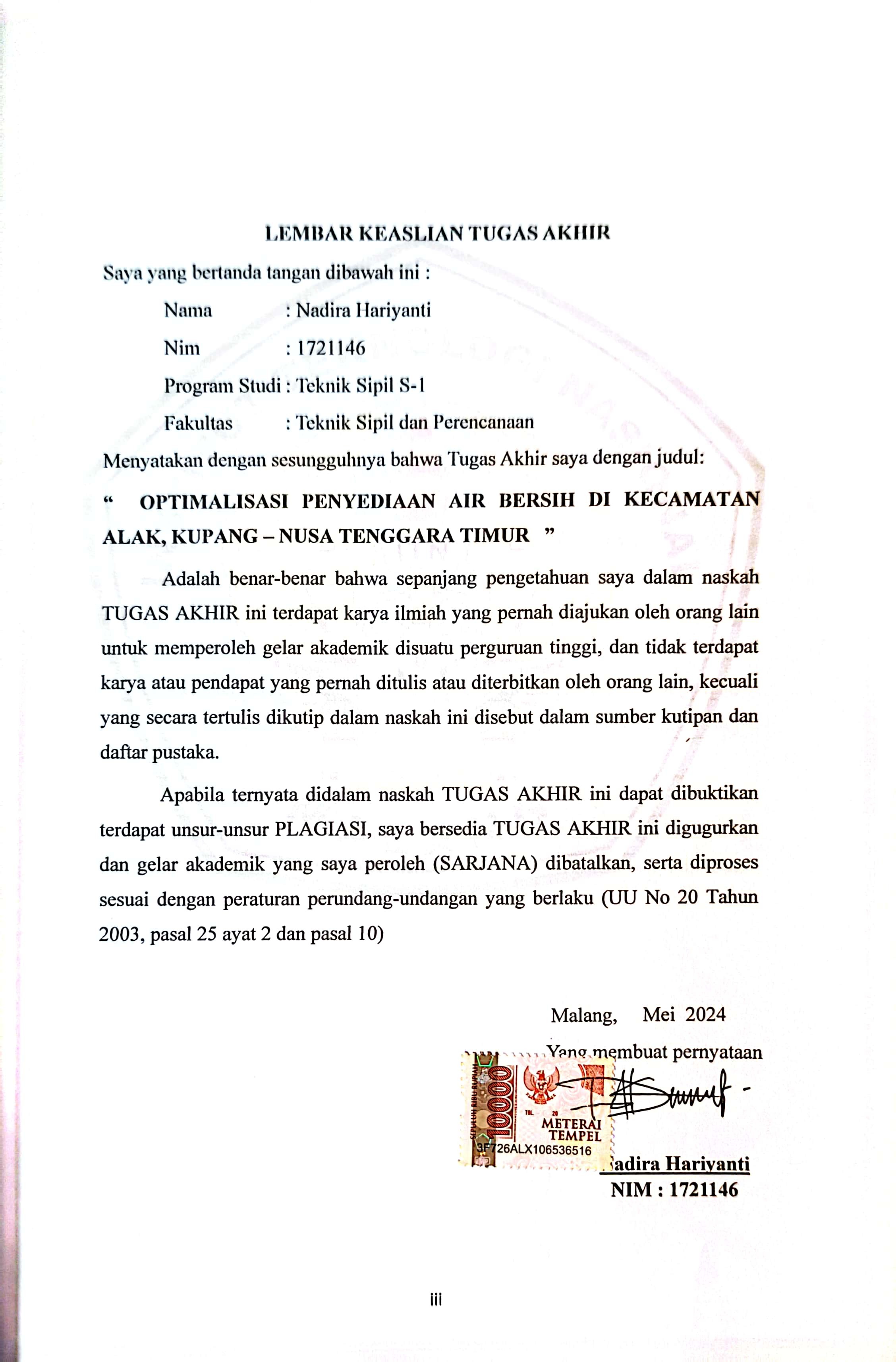 